Ontario Amebiasis Investigation Tool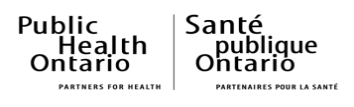 Where appropriate, advise probable cases to discuss with their physician subsequent stool specimen testing for differentiation of E. histolytica and E. dispar, before treatment is initiated. See the Labstract for more information.If you have any comments or feedback regarding this Investigation Tool, please email us at ezvbd@oahpp.ca.  Legendfor interview with case        ♦ System-Mandatory     Required               Personal Health InformationCover Sheet                                                                                          Note that this page can be autogenerated in iPHISCover Sheet                                                                                          Note that this page can be autogenerated in iPHISCover Sheet                                                                                          Note that this page can be autogenerated in iPHISDate Printed:  Bring Forward Date:  iPHIS Client ID #: 	♦ Gender: ______________ ♦ Age: ________________________♦ Investigator: 	♦ DOB: __________________________________________♦ Branch Office: 	Address: ______________________________________________♦ Reported Date: Diagnosing Health Unit: 	Tel. 1:  ________________________________________________♦ Disease: AMEBIASIS	Type:  Home     Mobile     Work     ♦ Is this an outbreak associated case?	            Other, please specify: _____________________________  Yes, OB #  No, link to OB # 0000-2005-002 in iPHISIs the client in a high-risk occupation/ environment?    Yes, specify:                                               No        ♦ Client Name: Alias:         ♦ Client Name: Alias: Date Printed:  Bring Forward Date:  iPHIS Client ID #: 	♦ Gender: ______________ ♦ Age: ________________________♦ Investigator: 	♦ DOB: __________________________________________♦ Branch Office: 	Address: ______________________________________________♦ Reported Date: Diagnosing Health Unit: 	Tel. 1:  ________________________________________________♦ Disease: AMEBIASIS	Type:  Home     Mobile     Work     ♦ Is this an outbreak associated case?	            Other, please specify: _____________________________  Yes, OB #  No, link to OB # 0000-2005-002 in iPHISIs the client in a high-risk occupation/ environment?    Yes, specify:                                               No        ♦ Gender:          ♦ Age: Date Printed:  Bring Forward Date:  iPHIS Client ID #: 	♦ Gender: ______________ ♦ Age: ________________________♦ Investigator: 	♦ DOB: __________________________________________♦ Branch Office: 	Address: ______________________________________________♦ Reported Date: Diagnosing Health Unit: 	Tel. 1:  ________________________________________________♦ Disease: AMEBIASIS	Type:  Home     Mobile     Work     ♦ Is this an outbreak associated case?	            Other, please specify: _____________________________  Yes, OB #  No, link to OB # 0000-2005-002 in iPHISIs the client in a high-risk occupation/ environment?    Yes, specify:                                               No        ♦ DOB:          Address:          Tel. 1: Type:     Home     Mobile     Work              Tel. 2: Type:     Home     Mobile     Work              Email 1:          Email 2:         ♦ DOB:          Address:          Tel. 1: Type:     Home     Mobile     Work              Tel. 2: Type:     Home     Mobile     Work              Email 1:          Email 2: Is the client homeless?      Yes       No       New Address: ♦ Language: Translation required?     Yes       NoProxy respondent       Name:   Parent/Guardian    Spouse/Partner     Other ♦ Physician’s Name: ♦ Role:      Attending Physician      Family Physician                   Specialist                         Walk-In Physician                   Other                               UnknownOPTIONALAdditional Physician’s Name: Address:  Tel:  Fax: Role: ♦ Physician’s Name: ♦ Role:      Attending Physician      Family Physician                   Specialist                         Walk-In Physician                   Other                               UnknownOPTIONALAdditional Physician’s Name: Address:  Tel:  Fax: Role: Verification of Client’s Identity & Notice of CollectionClient’s identity verified?     Yes, specify:    DOB       Postal Code       Physician                                                         No       Notice of CollectionPlease consult with local privacy and legal counsel about PHU-specific Notice of Collection requirements under PHIPA s. 16. Insert Notice of Collection, as necessary.Record of FileRecord of FileRecord of FileRecord of FileRecord of FileRecord of File♦ Responsible Health UnitDate♦ Investigator’s NameInvestigator’s SignatureInvestigator’s InitialsDesignationInvestigation Start Date PHI     PHN Other Assignment Date PHI     PHN Other Call Log Details Call Log Details Call Log Details Call Log Details Call Log Details Call Log Details Call Log Details Call Log Details DateStart TimeType of CallCall To/FromCall To/FromOutcome(contact made, v/m, text, email, no answer, etc.)Investigator’s initialsCall 1 Outgoing IncomingCall 2 Outgoing IncomingCall 3 Outgoing IncomingCall 4 Outgoing IncomingCall 5 Outgoing IncomingCall 6 Outgoing IncomingDate letter sent:  Date letter sent:  Date letter sent:  Date letter sent:  Date letter sent:  Date letter sent:  Date letter sent:  Date letter sent:  Case DetailsCase DetailsCase DetailsCase DetailsCase DetailsCase DetailsCase DetailsCase DetailsCase DetailsCase DetailsCase DetailsCase DetailsCase DetailsCase DetailsCase DetailsCase DetailsCase DetailsCase Details♦ Aetiologic Agent   Entamoeba histolytica (Confirmed case)   Entamoeba histolytica/ dispar (Probable case)   Entamoeba histolytica (Confirmed case)   Entamoeba histolytica/ dispar (Probable case)   Entamoeba histolytica (Confirmed case)   Entamoeba histolytica/ dispar (Probable case)   Entamoeba histolytica (Confirmed case)   Entamoeba histolytica/ dispar (Probable case)   Entamoeba histolytica (Confirmed case)   Entamoeba histolytica/ dispar (Probable case)   Entamoeba histolytica (Confirmed case)   Entamoeba histolytica/ dispar (Probable case)   Entamoeba histolytica (Confirmed case)   Entamoeba histolytica/ dispar (Probable case)   Entamoeba histolytica (Confirmed case)   Entamoeba histolytica/ dispar (Probable case)   Entamoeba histolytica (Confirmed case)   Entamoeba histolytica/ dispar (Probable case)   Entamoeba histolytica (Confirmed case)   Entamoeba histolytica/ dispar (Probable case)   Entamoeba histolytica (Confirmed case)   Entamoeba histolytica/ dispar (Probable case)   Entamoeba histolytica (Confirmed case)   Entamoeba histolytica/ dispar (Probable case)   Entamoeba histolytica (Confirmed case)   Entamoeba histolytica/ dispar (Probable case)   Entamoeba histolytica (Confirmed case)   Entamoeba histolytica/ dispar (Probable case)   Entamoeba histolytica (Confirmed case)   Entamoeba histolytica/ dispar (Probable case)   Entamoeba histolytica (Confirmed case)   Entamoeba histolytica/ dispar (Probable case)   Entamoeba histolytica (Confirmed case)   Entamoeba histolytica/ dispar (Probable case)SubtypeFurther DifferentiationFurther DifferentiationFurther DifferentiationFurther Differentiation♦ Classification Confirmed   Probable   Does Not Meet Definition                          Confirmed   Probable   Does Not Meet Definition                          Confirmed   Probable   Does Not Meet Definition                          Confirmed   Probable   Does Not Meet Definition                          Confirmed   Probable   Does Not Meet Definition                          Confirmed   Probable   Does Not Meet Definition                          Confirmed   Probable   Does Not Meet Definition                          Confirmed   Probable   Does Not Meet Definition                          Confirmed   Probable   Does Not Meet Definition                          Confirmed   Probable   Does Not Meet Definition                          Confirmed   Probable   Does Not Meet Definition                          Confirmed   Probable   Does Not Meet Definition                         ♦ Classification Date ♦ Classification Date ♦ Outbreak Case Classification Confirmed   Probable  Does Not Meet Definition    Confirmed   Probable  Does Not Meet Definition    Confirmed   Probable  Does Not Meet Definition    Confirmed   Probable  Does Not Meet Definition    Confirmed   Probable  Does Not Meet Definition    Confirmed   Probable  Does Not Meet Definition    Confirmed   Probable  Does Not Meet Definition    Confirmed   Probable  Does Not Meet Definition    Confirmed   Probable  Does Not Meet Definition    Confirmed   Probable  Does Not Meet Definition    Confirmed   Probable  Does Not Meet Definition    Confirmed   Probable  Does Not Meet Definition   ♦ Outbreak Classification Date♦ Outbreak Classification Date♦ Disposition Complete                    Closed- Duplicate-Do Not Use       Entered In Error                      Lost to Follow Up       Does Not Meet Definition     Untraceable                                        Complete                    Closed- Duplicate-Do Not Use       Entered In Error                      Lost to Follow Up       Does Not Meet Definition     Untraceable                                        Complete                    Closed- Duplicate-Do Not Use       Entered In Error                      Lost to Follow Up       Does Not Meet Definition     Untraceable                                        Complete                    Closed- Duplicate-Do Not Use       Entered In Error                      Lost to Follow Up       Does Not Meet Definition     Untraceable                                        Complete                    Closed- Duplicate-Do Not Use       Entered In Error                      Lost to Follow Up       Does Not Meet Definition     Untraceable                                        Complete                    Closed- Duplicate-Do Not Use       Entered In Error                      Lost to Follow Up       Does Not Meet Definition     Untraceable                                        Complete                    Closed- Duplicate-Do Not Use       Entered In Error                      Lost to Follow Up       Does Not Meet Definition     Untraceable                                        Complete                    Closed- Duplicate-Do Not Use       Entered In Error                      Lost to Follow Up       Does Not Meet Definition     Untraceable                                        Complete                    Closed- Duplicate-Do Not Use       Entered In Error                      Lost to Follow Up       Does Not Meet Definition     Untraceable                                        Complete                    Closed- Duplicate-Do Not Use       Entered In Error                      Lost to Follow Up       Does Not Meet Definition     Untraceable                                        Complete                    Closed- Duplicate-Do Not Use       Entered In Error                      Lost to Follow Up       Does Not Meet Definition     Untraceable                                        Complete                    Closed- Duplicate-Do Not Use       Entered In Error                      Lost to Follow Up       Does Not Meet Definition     Untraceable                                       ♦ Disposition Date ♦ Disposition Date ♦ Status Closed                                                            Closed                                                            Closed                                                            Closed                                                            Closed                                                            Closed                                                            Closed                                                           ♦ Status Date♦ Status Date♦ Status Open (re-opened)                 Open (re-opened)                 Open (re-opened)                 Open (re-opened)                 Open (re-opened)                 Open (re-opened)                 Open (re-opened)                ♦ Status Date♦ Status Date♦ Status Closed                                                           Closed                                                           Closed                                                           Closed                                                           Closed                                                           Closed                                                           Closed                                                          ♦ Status Date♦ Status Date♦ Priority High High High High Medium                       Low Medium                       Low Medium                       Low Medium                       Low Medium                       Low Medium                       Low Medium                       Low                           (At health unit’s discretion)                           (At health unit’s discretion)                           (At health unit’s discretion)                           (At health unit’s discretion)                           (At health unit’s discretion)                           (At health unit’s discretion)SymptomsSymptomsSymptomsSymptomsSymptomsSymptomsSymptomsSymptomsSymptomsSymptomsSymptomsSymptomsSymptomsSymptomsSymptomsSymptomsSymptomsIncubation period is from a few days to several months or years; commonly 2 to 4 weeks.Communicability: Period of communicability is during the period that E. histolytica cysts are passed, which may continue for years.Incubation period is from a few days to several months or years; commonly 2 to 4 weeks.Communicability: Period of communicability is during the period that E. histolytica cysts are passed, which may continue for years.Incubation period is from a few days to several months or years; commonly 2 to 4 weeks.Communicability: Period of communicability is during the period that E. histolytica cysts are passed, which may continue for years.Incubation period is from a few days to several months or years; commonly 2 to 4 weeks.Communicability: Period of communicability is during the period that E. histolytica cysts are passed, which may continue for years.Incubation period is from a few days to several months or years; commonly 2 to 4 weeks.Communicability: Period of communicability is during the period that E. histolytica cysts are passed, which may continue for years.Incubation period is from a few days to several months or years; commonly 2 to 4 weeks.Communicability: Period of communicability is during the period that E. histolytica cysts are passed, which may continue for years.Incubation period is from a few days to several months or years; commonly 2 to 4 weeks.Communicability: Period of communicability is during the period that E. histolytica cysts are passed, which may continue for years.Incubation period is from a few days to several months or years; commonly 2 to 4 weeks.Communicability: Period of communicability is during the period that E. histolytica cysts are passed, which may continue for years.Incubation period is from a few days to several months or years; commonly 2 to 4 weeks.Communicability: Period of communicability is during the period that E. histolytica cysts are passed, which may continue for years.Incubation period is from a few days to several months or years; commonly 2 to 4 weeks.Communicability: Period of communicability is during the period that E. histolytica cysts are passed, which may continue for years.Incubation period is from a few days to several months or years; commonly 2 to 4 weeks.Communicability: Period of communicability is during the period that E. histolytica cysts are passed, which may continue for years.Incubation period is from a few days to several months or years; commonly 2 to 4 weeks.Communicability: Period of communicability is during the period that E. histolytica cysts are passed, which may continue for years.Incubation period is from a few days to several months or years; commonly 2 to 4 weeks.Communicability: Period of communicability is during the period that E. histolytica cysts are passed, which may continue for years.Incubation period is from a few days to several months or years; commonly 2 to 4 weeks.Communicability: Period of communicability is during the period that E. histolytica cysts are passed, which may continue for years.Incubation period is from a few days to several months or years; commonly 2 to 4 weeks.Communicability: Period of communicability is during the period that E. histolytica cysts are passed, which may continue for years.Incubation period is from a few days to several months or years; commonly 2 to 4 weeks.Communicability: Period of communicability is during the period that E. histolytica cysts are passed, which may continue for years.Incubation period is from a few days to several months or years; commonly 2 to 4 weeks.Communicability: Period of communicability is during the period that E. histolytica cysts are passed, which may continue for years.Specimen collection date: Specimen collection date: Specimen collection date: Specimen collection date: Specimen collection date: Specimen collection date: Specimen collection date: Specimen collection date: Specimen collection date: Specimen collection date: Specimen collection date: Specimen collection date: Specimen collection date: Specimen collection date: Specimen collection date: Specimen collection date: Specimen collection date: ♦ SymptomEnsure that symptoms in bold font are asked♦ SymptomEnsure that symptoms in bold font are asked♦ Response ♦ Response ♦ Response ♦ Response ♦ Response ♦ Response ♦ Response ♦ Response  Use as Onset(choose one) Onset DateYYYY-MM-DD Onset DateYYYY-MM-DD Onset DateYYYY-MM-DDOnset Time24-HR ClockHH:MM(discretionary)Onset Time24-HR ClockHH:MM(discretionary) Recovery DateYYYY-MM-DD(one date is sufficient)♦ SymptomEnsure that symptoms in bold font are asked♦ SymptomEnsure that symptoms in bold font are askedYesNoDon’t KnowDon’t KnowNot AskedRefusedRefusedRefused Use as Onset(choose one) Onset DateYYYY-MM-DD Onset DateYYYY-MM-DD Onset DateYYYY-MM-DDOnset Time24-HR ClockHH:MM(discretionary)Onset Time24-HR ClockHH:MM(discretionary) Recovery DateYYYY-MM-DD(one date is sufficient)AsymptomaticAsymptomaticEnter zero (0) for the duration days. DO NOT enter an Onset Date and DO NOT check the ‘Use as Onset’ boxEnter zero (0) for the duration days. DO NOT enter an Onset Date and DO NOT check the ‘Use as Onset’ boxEnter zero (0) for the duration days. DO NOT enter an Onset Date and DO NOT check the ‘Use as Onset’ boxEnter zero (0) for the duration days. DO NOT enter an Onset Date and DO NOT check the ‘Use as Onset’ boxEnter zero (0) for the duration days. DO NOT enter an Onset Date and DO NOT check the ‘Use as Onset’ boxEnter zero (0) for the duration days. DO NOT enter an Onset Date and DO NOT check the ‘Use as Onset’ boxEnter zero (0) for the duration days. DO NOT enter an Onset Date and DO NOT check the ‘Use as Onset’ boxEnter zero (0) for the duration days. DO NOT enter an Onset Date and DO NOT check the ‘Use as Onset’ boxEnter zero (0) for the duration days. DO NOT enter an Onset Date and DO NOT check the ‘Use as Onset’ boxEnter zero (0) for the duration days. DO NOT enter an Onset Date and DO NOT check the ‘Use as Onset’ boxEnter zero (0) for the duration days. DO NOT enter an Onset Date and DO NOT check the ‘Use as Onset’ boxEnter zero (0) for the duration days. DO NOT enter an Onset Date and DO NOT check the ‘Use as Onset’ boxEnter zero (0) for the duration days. DO NOT enter an Onset Date and DO NOT check the ‘Use as Onset’ boxLoss of weightLoss of weightDiarrheaDiarrheaDiarrhea - BloodyDiarrhea - BloodyFeverFeverOther, specify Other, specify Note: This list is not comprehensive. There are additional symptoms listed in iPHIS.Note: This list is not comprehensive. There are additional symptoms listed in iPHIS.Note: This list is not comprehensive. There are additional symptoms listed in iPHIS.Note: This list is not comprehensive. There are additional symptoms listed in iPHIS.Note: This list is not comprehensive. There are additional symptoms listed in iPHIS.Note: This list is not comprehensive. There are additional symptoms listed in iPHIS.Note: This list is not comprehensive. There are additional symptoms listed in iPHIS.Note: This list is not comprehensive. There are additional symptoms listed in iPHIS.Note: This list is not comprehensive. There are additional symptoms listed in iPHIS.Note: This list is not comprehensive. There are additional symptoms listed in iPHIS.Note: This list is not comprehensive. There are additional symptoms listed in iPHIS.Note: This list is not comprehensive. There are additional symptoms listed in iPHIS.Note: This list is not comprehensive. There are additional symptoms listed in iPHIS.Note: This list is not comprehensive. There are additional symptoms listed in iPHIS.Note: This list is not comprehensive. There are additional symptoms listed in iPHIS.Note: This list is not comprehensive. There are additional symptoms listed in iPHIS.Note: This list is not comprehensive. There are additional symptoms listed in iPHIS.Note: This list is not comprehensive. There are additional symptoms listed in iPHIS.Note: This list is not comprehensive. There are additional symptoms listed in iPHIS.♦ Complications None          Other          UnknownIncubation Period Enter onset date and time, using this as day 0, then count back to determine the incubation period. Note that the ‘common’ incubation period is used throughout the questionnaire. It may be more appropriate in some situations to use the range of ‘a few days to several months’ as the incubation period.                      - 4 weeks                                           - 2 weeks                                                         Onset                Medical Risk Factors Response Response Response ResponseDetailsiPHIS character limit: 50.Medical Risk FactorsYesNoUnknownNot askedDetailsiPHIS character limit: 50. Immunocompromised (e.g., by medication or by disease such as cancer, diabetes, etc.)  Other (specify)(e.g., use of antacid, surgery, etc.) Unknown→ For iPHIS data entry – check Yes for Unknown if all other Medical Risk Factors are No or Unknown.→ For iPHIS data entry – check Yes for Unknown if all other Medical Risk Factors are No or Unknown.→ For iPHIS data entry – check Yes for Unknown if all other Medical Risk Factors are No or Unknown.Hospitalization & Treatment                                                                     Mandatory in iPHIS only if admitted to hospitalHospitalization & Treatment                                                                     Mandatory in iPHIS only if admitted to hospitalHospitalization & Treatment                                                                     Mandatory in iPHIS only if admitted to hospitalDid you go to an emergency room?         Yes     No          If yes, Name of hospital:  Date(s):  ♦ Were you admitted to hospital as a result of your illness (not including stay in the emergency room)? Yes    No                            Don’t recall    If yes, Name of hospital:                             ♦ Date of admission:     Date of discharge:    Unknown discharge date→ For iPHIS data entry – if the case is hospitalized enter information under Interventions. → For iPHIS data entry – if the case is hospitalized enter information under Interventions. → For iPHIS data entry – if the case is hospitalized enter information under Interventions. Were you prescribed medication for your illness?   Yes    No Don’t recall   If yes, Medication:                        Start date:                             End date:                              Route of administration:               Dosage:                Did you take over-the-counter medication?    Yes    No Don’t recall   Treatment information can be entered in iPHIS under Cases > Case > Rx/Treatments> Treatment as per current iPHIS User GuideTreatment information can be entered in iPHIS under Cases > Case > Rx/Treatments> Treatment as per current iPHIS User GuideTreatment information can be entered in iPHIS under Cases > Case > Rx/Treatments> Treatment as per current iPHIS User GuideDate of Onset, Age and Gender                  Complete this section if submission of pages 5-6 to Public Health Ontario is requiredDate of Onset, Age and Gender                  Complete this section if submission of pages 5-6 to Public Health Ontario is requiredDate of Onset, Age and Gender                  Complete this section if submission of pages 5-6 to Public Health Ontario is requiredDate of Onset, Age and Gender                  Complete this section if submission of pages 5-6 to Public Health Ontario is requiredDate of Onset, Age and Gender                  Complete this section if submission of pages 5-6 to Public Health Ontario is requiredDate of Onset, Age and Gender                  Complete this section if submission of pages 5-6 to Public Health Ontario is requiredDate of Onset:Age:Gender:Preliminary Questions ResponseResponseResponseDetailsPreliminary Questions YesNoUnsureDetailsDo you have any idea how you became sick?Were you on any specific diet(s) in the 2 to 4 weeks prior to the onset of your illness (e.g., vegetarian, vegan, gluten-free, kosher, halal, etc.)?Did you attend any special functions such as weddings, parties, showers, family gatherings or group meals in the 2 to 4 weeks prior to the onset of your illness?Behavioural Social Risk Factors in the 2-4 weeks prior to onset of illnessTravelBehavioural Social Risk Factors in the 2-4 weeks prior to onset of illnessTravel Response Response Response ResponseDetailsiPHIS character limit: 50Behavioural Social Risk Factors in the 2-4 weeks prior to onset of illnessTravelBehavioural Social Risk Factors in the 2-4 weeks prior to onset of illnessTravelYesNoUnknownNot askedDetailsiPHIS character limit: 50 Travel outside province in the 2 to 4 weeks prior to illness (specify) Travel outside province in the 2 to 4 weeks prior to illness (specify)Within Canada  From:        To:  Where:  Outside of Canada  From:        To:  Where:  Hotel/Resort:  Behavioural Social Risk Factors in the 2-4 weeks prior to onset of illness Response Response Response ResponseDetailsiPHIS character limit: 50. (e.g., Brand name, purchase/consumption location, product details, date of exposure)Behavioural Social Risk Factors in the 2-4 weeks prior to onset of illnessYesNoUnknownNot askedDetailsiPHIS character limit: 50. (e.g., Brand name, purchase/consumption location, product details, date of exposure)Attention! If the case travelled during the entire incubation period, you can skip the remainder of the behavioural social risk factor section and go to the High Risk Occupation/High Risk Environment section on page ##.  If the case travelled for part of their incubation period, please collect information for the behavioural social risk factors in Canada.Attention! If the case travelled during the entire incubation period, you can skip the remainder of the behavioural social risk factor section and go to the High Risk Occupation/High Risk Environment section on page ##.  If the case travelled for part of their incubation period, please collect information for the behavioural social risk factors in Canada.Attention! If the case travelled during the entire incubation period, you can skip the remainder of the behavioural social risk factor section and go to the High Risk Occupation/High Risk Environment section on page ##.  If the case travelled for part of their incubation period, please collect information for the behavioural social risk factors in Canada.Attention! If the case travelled during the entire incubation period, you can skip the remainder of the behavioural social risk factor section and go to the High Risk Occupation/High Risk Environment section on page ##.  If the case travelled for part of their incubation period, please collect information for the behavioural social risk factors in Canada.Attention! If the case travelled during the entire incubation period, you can skip the remainder of the behavioural social risk factor section and go to the High Risk Occupation/High Risk Environment section on page ##.  If the case travelled for part of their incubation period, please collect information for the behavioural social risk factors in Canada.Attention! If the case travelled during the entire incubation period, you can skip the remainder of the behavioural social risk factor section and go to the High Risk Occupation/High Risk Environment section on page ##.  If the case travelled for part of their incubation period, please collect information for the behavioural social risk factors in Canada.Other Modes of TransmissionOther Modes of TransmissionOther Modes of TransmissionOther Modes of TransmissionOther Modes of TransmissionOther Modes of Transmission Anal-oral contact Close contact with case Lived outside of province in the six months prior to illness (specify province or country) Poor hand hygiene Other (specify) for all modes of transmission Unknown → For iPHIS data entry – check Yes for Unknown if all other Behavioural Risk Factors are No or Unknown.→ For iPHIS data entry – check Yes for Unknown if all other Behavioural Risk Factors are No or Unknown.→ For iPHIS data entry – check Yes for Unknown if all other Behavioural Risk Factors are No or Unknown.♦ Create ExposuresIdentify Exposures to be entered in iPHIS. → For iPHIS data entry – record details of exposure(s) in iPHIS Case Exposure Form as required. ♦ Create ExposuresIdentify Exposures to be entered in iPHIS. → For iPHIS data entry – record details of exposure(s) in iPHIS Case Exposure Form as required. ♦ Create ExposuresIdentify Exposures to be entered in iPHIS. → For iPHIS data entry – record details of exposure(s) in iPHIS Case Exposure Form as required. ♦ Create ExposuresIdentify Exposures to be entered in iPHIS. → For iPHIS data entry – record details of exposure(s) in iPHIS Case Exposure Form as required. ♦ Create ExposuresIdentify Exposures to be entered in iPHIS. → For iPHIS data entry – record details of exposure(s) in iPHIS Case Exposure Form as required. ♦ Create ExposuresIdentify Exposures to be entered in iPHIS. → For iPHIS data entry – record details of exposure(s) in iPHIS Case Exposure Form as required. Premises ReferralPremises ReferralPremises ReferralHas a food premises been identified as a possible source?   Yes  No    If yes, refer premises to the Food Safety Program and create an exposure as appropriate.High Risk Occupation/High Risk EnvironmentHigh Risk Occupation/High Risk EnvironmentHigh Risk Occupation/High Risk EnvironmentHigh Risk Occupation/High Risk EnvironmentAre you/ your child in a high risk occupation or high risk environment (including paid and unpaid/volunteer position)?   Yes        No     Child care/kindergarten staff or attendees       Food handler  Health care provider      Other (specify) Occupation:   Child care/kindergarten staff or attendees       Food handler  Health care provider      Other (specify) Occupation:  Name of Child care/ Kindergarten/ EmployerChild care/Kindergarten/Employer Contact Information (name, phone number, etc.)AddressAre you/ your child still experiencing diarrhea? Yes        No    Last day case attended child care/kindergarten/work:Exclusion required from Child care/kindergarten/work?      Yes            No                                         Case/Parent/Guardian advised that public health unit will contact child care/ kindergarten/work?   Yes   No         Could we have your permission to release your/ your child’s diagnosis to child care/kindergarten/work?     Yes                 No          Yes                 No          Yes                 No         Refer to the current Infectious Diseases Protocol, Amebiasis chapter, Appendix A, Management of Cases section for exclusion pertaining to child care staff and attendees, food handlers, and health care providers. → For iPHIS data entry – if the case is excluded from work or child care/kindergarten, enter information under Interventions. Refer to the current Infectious Diseases Protocol, Amebiasis chapter, Appendix A, Management of Cases section for exclusion pertaining to child care staff and attendees, food handlers, and health care providers. → For iPHIS data entry – if the case is excluded from work or child care/kindergarten, enter information under Interventions. Refer to the current Infectious Diseases Protocol, Amebiasis chapter, Appendix A, Management of Cases section for exclusion pertaining to child care staff and attendees, food handlers, and health care providers. → For iPHIS data entry – if the case is excluded from work or child care/kindergarten, enter information under Interventions. Refer to the current Infectious Diseases Protocol, Amebiasis chapter, Appendix A, Management of Cases section for exclusion pertaining to child care staff and attendees, food handlers, and health care providers. → For iPHIS data entry – if the case is excluded from work or child care/kindergarten, enter information under Interventions. Symptomatic Contact Information                                                                                 Symptomatic Contact Information                                                                                 Symptomatic Contact Information                                                                                 Symptomatic Contact Information                                                                                 Symptomatic Contact Information                                                                                 Symptomatic Contact Information                                                                                 Are you aware of anyone who experienced similiar symptoms before, during, or after you (or your child) became ill? This includes those in your family, household, child care or kindergarten class, sexual partner(s), friends or coworkers.   Are you aware of anyone who experienced similiar symptoms before, during, or after you (or your child) became ill? This includes those in your family, household, child care or kindergarten class, sexual partner(s), friends or coworkers.   Are you aware of anyone who experienced similiar symptoms before, during, or after you (or your child) became ill? This includes those in your family, household, child care or kindergarten class, sexual partner(s), friends or coworkers.   Are you aware of anyone who experienced similiar symptoms before, during, or after you (or your child) became ill? This includes those in your family, household, child care or kindergarten class, sexual partner(s), friends or coworkers.    Yes       No      N/A      Yes       No      N/A     Contact 1Contact 1Contact 1Contact 1Contact 1Contact 1         NameRelation to caseRelation to case        Contact information(phone, address, email) NotesRecommend contact seek medical attention/testing?     Recommend contact seek medical attention/testing?      Yes       No       N/A      Yes       No       N/A      Yes       No       N/A      Yes       No       N/A     Contact 2Contact 2Contact 2Contact 2Contact 2Contact 2         NameRelation to caseRelation to case        Contact information(phone, address, email) NotesRecommend contact seek medical attention/testing?     Recommend contact seek medical attention/testing?      Yes       No       N/A      Yes       No       N/A      Yes       No       N/A      Yes       No       N/A     Education/Counselling                                                                                                       Discuss the relevant sections with caseEducation/Counselling                                                                                                       Discuss the relevant sections with caseEducation/Counselling                                                                                                       Discuss the relevant sections with caseHand HygieneWash hands with soap and water after using the bathroom, after changing diapers, handling animals or pet food, and before preparing meals or eating meals is shown to be an effective measure to reduce transmission of diseases. RecoveryIf you continue to feel unwell, or new symptoms appear, or symptoms change – seek medical attention.Travel-related IllnessRefer to the Government of Canada’s Travel Health and Safety Page: www.phac-aspc.gc.ca/tmp-pmv/info/index-eng.php.Travel-related IllnessIn areas where hygiene and sanitation are inadequate:Bottled water from a trusted source is recommended instead of tap water. Use bottled water for drinking, preparing food and beverages, making ice, cooking, and brushing teeth. Alternatively, water can be boiled, chemically disinfected or filtered. Instructions for each method should be consulted.Avoid salads, already peeled or pre-cut fresh fruit and uncooked vegetables. Eat only food that has been fully cooked and is still hot, and fruit that has been washed in clean water and then peeled by the traveler. Avoid buying ready to eat foods from a street vendor.Education/Counselling                                                                                                       Discuss the relevant sections with caseEducation/Counselling                                                                                                       Discuss the relevant sections with caseEducation/Counselling                                                                                                       Discuss the relevant sections with caseTravel-related IllnessAccidental ingestion or contact with recreational water from lakes, rivers, oceans, and inadequately treated swimming pools can cause many enteric illnesses.Sexual TransmissionCertain sexual activities increase the risk of transmission.Avoid anal-oral sexual contact. Sexual TransmissionReview importance of personal hygiene.Food SafetyAvoid preparing or serving food while ill with diarrhea. Consider reassignment of duties.Food SafetyPrevent cross contamination when preparing/handling food.Food SafetyKeeping produce dry and thoroughly wash using potable water may help with preventing illness.Outcome 		Mandatory in iPHIS only if Outcome is Fatal    Unknown                   ♦ Fatal       Ill                                  Pending       Residual effects         Recovered  If fatal, please complete additional required fields in iPHISThank youThank you for your time. This information will be used to help prevent future illnesses caused by Amebiasis. InterventionsInterventionsInterventionsInterventionsInterventionsInterventions Intervention TypeIntervention Implemented (check all that apply)Investigator’s Initials♦ Start DateYYYY-MM-DD End DateYYYY-MM-DD End DateYYYY-MM-DDCounsellingEducation (e.g., disease fact sheet, general food safety education, hand washing information)ER visit ExclusionFood RecallHospitalizationLetter - ClientLetter - PhysicianInterventionsInterventionsInterventionsInterventionsInterventionsInterventions Intervention TypeIntervention Implemented (check all that apply)Investigator’s Initials♦ Start DateYYYY-MM-DD End DateYYYY-MM-DD End DateYYYY-MM-DDOther (i.e., contacts assessed, PHI/PHN contact information)→ For iPHIS data entry – enter information under Cases > Case > Interventions.→ For iPHIS data entry – enter information under Cases > Case > Interventions.→ For iPHIS data entry – enter information under Cases > Case > Interventions.→ For iPHIS data entry – enter information under Cases > Case > Interventions.→ For iPHIS data entry – enter information under Cases > Case > Interventions.Progress Notes